Уважаемые руководители!По данным Роспотребнадзора  показатель заболеваемости ОРВИ и гриппом в России по сравнению с минувшей неделей  вырос на 35,4%. Сразу в 37 регионах страны он превышает среднероссийские значения.Среди респираторных вирусов негриппозной этимологии самая большая доля приходится на риновирусы (9,7%), PC-вирусы (9,3%) и метапневмовирусы (7,2%). Продолжает расти доля вирусов гриппа — сейчас она составляет более 52,5%. Самый распространенный штамм — т.н «свиной грипп» H1N1 обнаружен у жителей 82 российских регионов.Больше всего больных с диагнозом грипп зафиксировано в Тюменской, Астраханской, Вологодской, Костромской областях, ЯНАО, ХМАО, Чукотском АО, Республиках Коми, Саха (Якутия), Бурятия.От гриппа вакцинировано свыше 74 млн россиян, что составляет 52% от всего населения страны. По словам руководителя Роспотребнадзора Анны Поповой, прививка демонстрирует высокую эффективность. Доля заболевших среди привитых граждан составляет всего 1%. При этом все 4 российские вакцины защищают от свиного гриппа.Проблема роста заболеваемости гриппом оказалась в центре внимания совещания, которое президент РФ провел 14 декабря с членами правительства. По словам главы государства, сейчас идет увеличение числа заболевших на 30-35% в неделю. Он рассказал, что несколько дней назад сам вакцинировался и посоветовал сделать это своим коллегам.Как пояснила Попова, четвертую неделю подряд фиксируется незначительный рост (на уровне 10-11%) заболеваемости коронавирусом. Он продолжится и в дальнейшем, но наибольшую обеспокоенность пока вызывает ситуация с гриппом и ОРВИ.В целом решающий фактор профилактики и сохранения здоровья в нынешнем сезоне – вакцинация и ревакцинация от гриппа, COVID-19 и пневмококковой инфекции. Прививка обеспечивает защиту пациентов, находящихся в группах риска, способствует снижению вероятности заражения и тяжелых осложнений. Также призываю вас при наличии симптомов ОРВИ воздержаться от контактов с окружающими, выхода на работу и направляю Вам памятку по профилактике инфекционных заболеваний. Ответы на вопросы о вакцинопрофилактике вы можете получить, обратившись в Ханты-Мансийскую районную больницу по телефону
8 (3467) 38-89-10.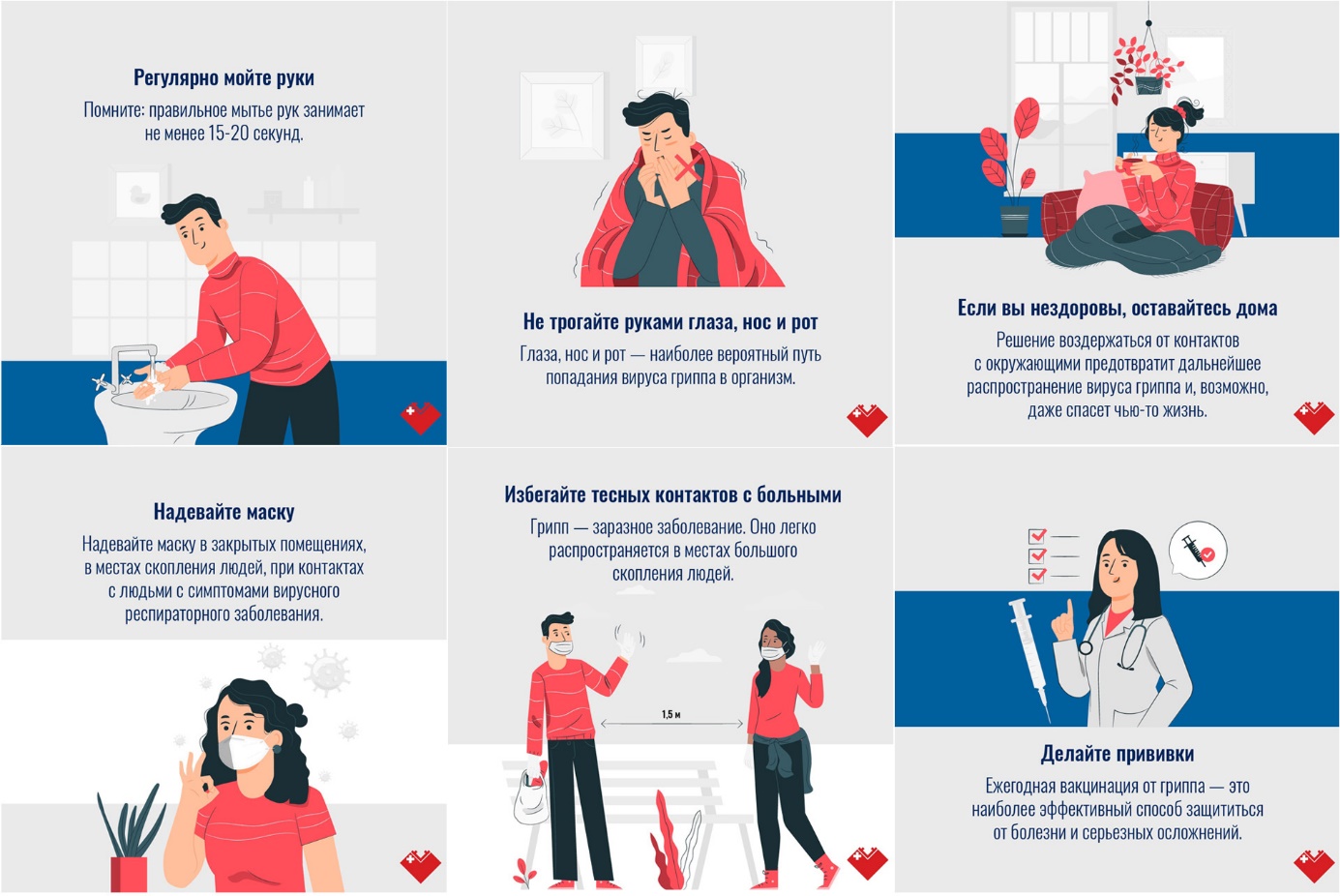 